                                                                                                                                                                 Главный врач ГКП на ПХВ «Городская клиническая инфекционная больница имени 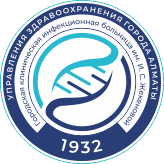 Изатимы Жекеновой» УЗ города Алматы Абдрахманова А.К. _______________________Объявление
 о проведении закупа способом запроса ценовых предложений №4   г. Алматы                                                                                                                                                                                                «24»  марта  2023гГосударственное коммунальное предприятие на праве хозяйственного ведения "Городская клиническая инфекционная больница имени Изатимы Жекеновой" Управления здравоохранения города Алматы расположенный по адресу город Алматы, улица Байзакова 295 объявляет о проведения закупа лекарственных средств и медицинских изделий способом запроса ценовых предложений в соответствии с главой 10 Постановление Правительства Республики Казахстан от 8 сентября 2022 года № 667 «О приостановлении действия глав 7, 8 раздела 2 и глав 10, 11, 13 и 14 раздела 3 Правил организации и проведения закупа лекарственных средств, медицинских изделий и специализированных лечебных продуктов в рамках гарантированного объема бесплатной медицинской помощи, дополнительного объема медицинской помощи для лиц, содержащихся в следственных изоляторах и учреждениях уголовно-исполнительной (пенитенциарной) системы, за счет бюджетных средств и (или) в системе обязательного социального медицинского страхования, фармацевтических услуг, утвержденных постановлением Правительства Республики Казахстан от 4 июня 2021года № 375, и внесении в них изменений и дополнений»   (далее по тексту– Правила) на сумму: 9 835 604 (девять миллион восемьсот тридцатьпять тысяч шестьсот четыри) тенге 00 тиын.Перечень закупаемых товаров:Условия поставки:Поставка осуществляется на условиях ИНКОТЕРМС 2020 в течении пяти календарных дней с момента получения заявки от заказчика  (город Алматы, улица Дегдара 10/2) включая все затраты потенциального поставщика на транспортировку, страхование, уплату таможенных пошлин, НДС и других налогов, платежей и сборов, и другие расходы, Представление потенциальным поставщиком ценового предложения является формой выражения его согласия осуществить поставку товара с соблюдением условий запроса и типового договора закупа, оплата производится в течении тридцати календарных дней с даты поставки товаров.2) место представления (приема) документов и окончательный срок подачи ценовых предложений;ГКП на ПХВ «Городская клиническая инфекционная больница имени Изатимы Жекеновой» УЗ города Алматы, улица Дегдара 10/2, отдел государственных закупок, окончательный срок представления ценовых предложений до 10:00 (по времени Астаны) «31» марта 2023года. (режим работы с 08 ч.00мин. до 17 ч.00мин за исключением выходных и праздничных дней; обеденный перерыв с 13 ч.00 мин. до 14 ч. 00 мин.)3) дата, время и место вскрытия конвертов с ценовыми предложениями - 11:00 (по времени Астаны) ГКП на ПХВ «Городская клиническая инфекционная больница имени Изатимы Жекеновой» УЗ города Алматы, улица Дегдара 10/2, отдел государственных закупок «31» марта 2023года.4) Потенциальный поставщик до истечения окончательного срока представления ценовых предложений представляет только одно ценовое предложение в запечатанном виде. Конверт должен содержать ценовое предложение по форме, утвержденной уполномоченным органом в области здравоохранения, разрешение, подтверждающее права физического или юридического лица на осуществление деятельности или действий (операций), осуществляемое разрешительными органами посредством лицензирования или разрешительной процедуры, в сроки, установленные заказчиком, а также документы, подтверждающие соответствие предлагаемых лекарственных средств и (или) медицинских изделий требованиям, установленным главой 4 Правил и документы, подтверждающие соответствие потенциального поставщика квалификационным требованиям, установленным главой 3 настоящих Правил.Решение об утверждении итогов закупок товаров способом запроса ценовых предложений публикуется в течение 10 (десяти) календарных дней со дня его утверждения на интернет- ресурсе организатора закупок (www.gkib.kz).    Алматы қаласы, Байзақов көшесі, 295 мекенжайында орналасқан Алматы қаласы Денсаулық сақтау басқармасының «Изатима Жекенова атындағы қалалық клиникалық жұқпалы аурулар ауруханасы» шаруашылық жүргізу құқығындағы мемлекеттік коммуналдық кәсіпорны осы тарауға сәйкес баға ұсыныстарын сұрату тәсілімен дәрілік заттар мен медициналық мақсаттағы бұйымдарды сатып алуы туралы хабарлайды. 10 Қазақстан Республикасы Үкіметінің 2022 жылғы 8 қыркүйектегі №667 Қаулысы. «Тегін медициналық көмектің кепілдік берілген көлемі шеңберінде дәрілік заттарды, медициналық мақсаттағы бұйымдар мен мамандандырылған медициналық мақсаттағы бұйымдарды сатып алуды ұйымдастыру және жүргізу қағидаларының 2-бөлімінің 7, 8-тарауларының және 3-бөлімінің 10, 11, 13 және 14-тарауларының қолданылуын тоқтата тұру туралы , тергеу изоляторларында және қылмыстық-атқару (қылмыстық-атқару) жүйесі мекемелерінде тұрған адамдарға бюджет қаражаты есебінен және (немесе) міндетті әлеуметтік медициналық сақтандыру жүйесінде, фармацевтикалық қызмет көрсетудің қосымша көлемі Қазақстан Республикасы Үкіметінің 2021 жылғы 4 маусымдағы №375 қаулысы және оларға өзгерістер мен толықтырулар енгізу» (бұдан әрі – Ереже) 9 835 604  (тоғыз миллион сегіз жүз отыз бес мың алты жүз төрт) теңге 00 тиын мөлшерінде.         1) Жеткізу шарттары:Жеткізу ИНКОТЕРМС 2020 шарттары бойынша әлеуетті өнім берушінің тасымалдауға, сақтандыруға, кедендік төлемдерді төлеуге арналған барлық шығындарын қоса алғанда, тапсырыс берушіден (Алматы қаласы, Дегдара көшесі 10/2) өтінімді алған күннен бастап бес күнтізбелік күн ішінде жүзеге асырылады, баждар, ҚҚС және басқа да салықтар, төлемдер мен алымдар, және басқа да шығыстар.Әлеуетті өнім берушінің баға ұсынысын беруі оның сұрау салудың және стандартты сатып алу шартының төлемнің талаптарын сақтай отырып тауар жеткізілген күннен бастап күнтізбелік отыз күн ішінде жасалады.      2) құжаттарды беру (қабылдау) орны және баға ұсыныстарын ұсынудың соңғы мерзімі;«Изатима Жекенова атындағы қалалық клиникалық жұқпалы аурулар ауруханасы» ШЖҚ МКҚК Алматы қаласы, Дегдар көшесі 10/2, мемлекеттік сатып алу бөлімі, конкурстық өтінімдерді ұсынудың соңғы мерзімі 2023жылғы 31 наурыз сағат 10:00-ге дейін (Астана уақытымен). (демалыс және мереке күндерін қоспағанда, жұмыс уақыты 08:00-ден 17:00-ге дейін; түскі үзіліс 13:00-ден 14:00-ге дейін)         3) баға ұсыныстары бар конверттерді ашу күні, уақыты және орны – Алматы қаласы, Дегдар көшесі 10/2, «Изатима Жекенова атындағы қалалық клиникалық жұқпалы аурулар ауруханасы» ШЖҚ МКК, Астана уақытымен сағат 11:00, мемлекеттік сатып алу бөлімі. 31 наурыз 2023ж.         4) Әлеуетті өнім беруші баға ұсыныстарын ұсынудың соңғы мерзімі өткенге дейін мөрленген бір ғана баға ұсынысын ұсынады. Конвертте денсаулық сақтау саласындағы уәкілетті орган бекіткен нысан бойынша баға ұсынысы, жеке немесе заңды тұлғаның қызметті немесе әрекеттерді (операцияларды) жүзеге асыруға құқықтарын растайтын рұқсат, лицензиялаушы органдар тапсырыс беруші белгілеген мерзімдерде лицензиялау немесе лицензиялау рәсімдері арқылы жүзеге асырады, сондай-ақ ұсынылатын дәрілік заттардың және (немесе) медициналық мақсаттағы бұйымдардың Қағидалардың 4-тарауында белгіленген талаптарға сәйкестігін растайтын құжаттар мен растайтын құжаттар әлеуетті өнім берушінің осы Қағидалардың 3-тарауында белгіленген біліктілік талаптарына сәйкестігі.Баға ұсыныстарын сұрату тәсілімен тауарларды сатып алу нәтижелерін бекіту туралы шешім оны бекіткен күннен бастап 10 (он) күнтізбелік күн ішінде сатып алуды ұйымдастырушының интернет-ресурсында (www.gkib.kz) жарияланады.№ лотаНаименованиеТехническая характеристика (комплектация) закупаемых товаровЕдиница измеренияКоличествоЦена (тенге)Сумма (тенге)1Набор Альбумина (4х40)Набор для определения  Альбумина  в сыворотке крови на биохимическом анализаторе Mindray BS-200 Е закрытого типа. R1-4x40 ml, R2-2x18ml набор227675547 3502Набор Общий холестерин (4х40)Набор для определения Общего холестерина в сыворотке крови на биохимическом анализаторе Mindray BS-200 Е закрытого типа R1-4x40ml набор528300141 5003Экспресс тест кала на скрытую кровьЭкспресс-тест кала на скрытую кровь применим для качественного определения концентрации человеческого гемоглобина в фекалиях человека. Тест используется в качестве вспомогательного средства для диагностики желудочно-кишечных кровотечений. В упаковке 20штупаковка1414700205 8004Экспресс тест ВИЧЭкспресс-тест для одновременного качественного определения антител к вирусу ВИЧ-1 (включая O) и вируса ВИЧ-2 (IgG, IgM, IgA) и антигена p24 ВИЧ в сыворотке, плазме и цельной крови человека. В упаковке 30штупаковка12860028 6005Вирустық гепатит A-IgM (HAV)Для иммуноферментного выявления иммуноглобулинов класса М к вирусу гепатита А в сыворотке (плазме) крови. 1 набор рассчитан на 96 анализовНабор467400269 6006ВПГ-1,2- IgG – авидностьДля иммуноферментного выявления индекса авидности иммуноглобулинов класса G  к вирусу простого герпеса 1и2 типов в сыворотке (плазме) крови. 1 набор рассчитан на 96 анализов.Набор171 80071 8007Аскарида GДля  выявления индивидуальных  антител иммуноглобулинов класса  igG к  Ascaris lumbricoides G в сыворотке (плазме) крови. 1 набор рассчитан на 96 анализов.Набор572 700363 5008Хеликобактр A/GДля  выявления индивидуальных  антител иммуноглобулинов класса  igG к Хеликобактер пилори  G/A в сыворотке (плазме) крови. 1 набор рассчитан на 96 анализов.Набор567 400337 0009Лямблия-Ig M Для иммуноферметного выявления  к  IgМ антигенам лямблий в сыворотке крови (плазме) крови.1 набор рассчитан на 96 анализов.Набор576 500382 50010Контрольные растворы (L,N,H)Суспензия с взвешенными форменными элементами, для контроля качества гематологических анализаторов. Набор контрольных растворов предназначен для ежедневного проведения внутри лабораторного контроля точности измерений на приборах, использующих в работе базовые реагенты. Контрольные растворы предоставляют проверенные контрольные данные не менее чем по восьми параметрам клинического анализа крови плюс дополнительные аналитические параметры, относящиеся к трех вершинной кривой распределения лейкоцитов, эритроцитов и тромбоцитов. Наличие аттестованных референтных параметров соответствующих низким, нормальным и высоким показателям, указанным во вкладыше, который прилагается к набору. Упаковка содержит специальный штриховой код совместимый со считывателем для закрытой системы, для автоматического ввода референтных параметров в память прибора. 3,0 мл в наборе 3 штнабор1095 600956 00011Контрольный материал Контрольный материал высокий уровень контрольная кровь 1,5 мл, №12 для анализатора  Sysmex XP-300 флакон822500180 00012Контрольный материал Контрольный материал  низкий уровень контрольная кровь 1,5 мл, №12 для анализатора Sysmex XP-300 флакон822500180 00013Контрольный материал Контрольный материал 3WP нормальный уровень контрольная кровь 1,5 мл, №12 для анализатора Sysmex XP-300 флакон822500180 00014Реагент гематологический
универсальный Реагент гематологический универсальный разбавляющий реагент для анализатора, 20 л для анализатора Sysmex XP-300 канистра1272400868 80015Набор реагентов Набор реагентов предназначенный для выявления РНК вируса SARS-CoV-2 в клиническом материале методом ОТ-ПЦР в режиме реального времени. Материалом для проведения ПЦР служат пробы РНК, полученные в результате проведения выделения нуклеиновых кислот из клинического материала. Набор реагентов рассчитан на проведение анализа 96 образцов, включая контрольные образцы.набор10180 0001 800 00016Комплект реагентов для выделения РНК/ДНК Комплект реагентов для выделения РНК/ДНК из клинического материала (включая: плазму, сыворотку и лейкоциты крови, биологические жидкости, конъюнктивальные смывы, тканевой материал, рвотные массы, клещей, культуры микроорганизмов, образцы воды) методом аффинной сорбции на частицах силикагеля, на 100 определений. Количество отмывок, которым подвергается образец должно быть не менее 4. Очищенная РНК может храниться 4 ч при температуре от 2 до 8 °С.набор1067000670 00017Комплект реагентов для выделения ДНК Комплект реагентов для выделения ДНК из клинического материала ДНК-сорб-АМ 1 набор 100 определенийнабор23600072 00018Набор реагентов Набор реагентов для выявления ДНК вируса гепатита B (HBV) в клиническом материале методом полимеразной цепной реакции (ПЦР) с гибридизационно-флуоресцентной детекцией результатов амплификации по каналу, соответствующему флуорофору FAM - для внутреннего контрольного образца (ВКО), по каналу, соответствующему флуорофору JOE - для специфического участка ДНК. Набор должен содержать: внутренний контрольный образец (ВКО), отрицательный и положительный контроли экстракции (ОКО и ПКО), отрицательный и положительный контроль ПЦР (К- и К+). 1 набор на 112 определенийнабор1110000110 00019Набор реагентов Набор реагентов для выявления РНК вируса гепатита С (HCV) в клиническом материале методом полимеразной цепной реакции (ПЦР) с гибридизационно-флуоресцентной детекцией результатов амплификации по каналу, соответствующему флуорофору FAM - для внутреннего контрольного образца (ВКО), по каналу, соответствующему флуорофору JOE - для специфического участка кДНК. Набор должен содержать: внутренний контрольный образец (ВКО), отрицательный и положительный контроли экстракции (ОКО и ПКО), отрицательный и положительный контроли ПЦР (К- и К+). 1 набор на 112 определениййнабор1165000165 00020Диагностикум эритроцитарный листериозный антигенный сухой Диагностикум эритроцитарный листериозный антигенный сухой для РПГА на листерии  ( 1 уп-2 фл по-3 мл )уп280198,42160 396,8421Диагностикум эритроцитарныйДиагностикум эритр. кишечноиерсиниозный  О-9 антигенный лиофилизат для диагнастических целей, РПГА на иерсинии гр (1уп-3 амп по 1,0 мл )упаковка243123,9986 247,9822Диагностикум эритроцитарныйДиагностикум эритр. Псевдотуберкулезный антигенный для РНГА , лиофилизат для диагнастических целей сухой 5%,  РПГА на иерсинии гр 09 (1уп-3 фл по 2 мл )упаковка243123,9986 247,9823Диагностикум эритроцитарныйДиагностикум эритр. шигеллезный Зонне  антигенный лиофилизат для диагнастических целей, постановки РПГА на шигеллез (дизентерию) уп (1уп 4 амп  по 1 мл )упаковка243123,9986 247,9824Диагностикум эритроцитарныйДиагностикум эритр. шигеллез. Флекснера 1-5 антигенный лиофилизат для диагнастических целей, постановки РПГА на сальмонеллез  уп (1уп 4 амп  по 1 мл )упаковка243123,9986 247,9825Диагностикум эритроцитарный Диагностикум эритроцитарный сальмонеллезный  О- антигенный  жидкий комплексный для постановки РПГА на опр-е серогруппы сальмонеллез ( 1 фл по 6 мл) 16 определенийупаковка151498512 247 76526Камера HBG в сбореКамера HBG для гемоталогический анализатора Mindray ВС-3600шт14500045000